“Più lento, più dolce, più profondo” 
Parole e azioni utopiche per il nostro tempo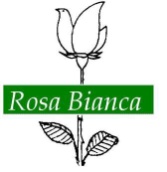 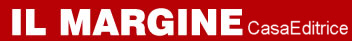 24-28 agosto 2016 – Convento di Terzolas – Val di Sole (TN)«la nostra civiltà ha bisogno di “disarmare” e di “digiunare” - altrimenti rompe ogni equilibrio ed impedisce ogni possibile giustizia e sviluppo durevole. Il pretenzioso motto olimpico del “citius, altius, fortius” (più veloce, più alto, più forte) che contiene la quintessenza della nostra cultura della competizione, dovrà urgentemente convertirsi in un più modesto, ma più vitale “lentius, profundius, dulcius” (più lento, più profondo, più dolce)» 
(Alexander Langer, Vie di pace - Freieden Schliessen, Rapporto dall’Europa - Berichte aus Europa)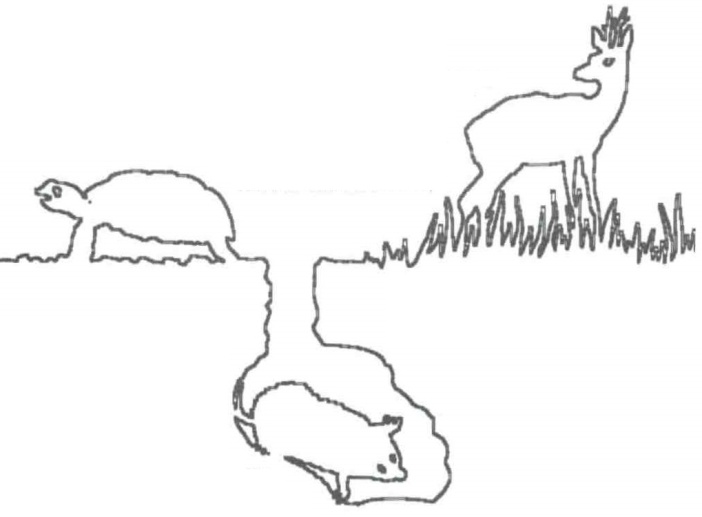 PROGRAMMA** Martedì 23 agostoPrologo al BrenneroLettura e distribuzione del quinto volantino della Weisse Rose e della Carta dei diritti dell’UmanitàOltrepassare i confini, aprire le frontiere, abbattere i muri«l’autodeterminazione dei soggetti e delle comunità non deve partire dalla definizione delle proprie frontiere e dei divieti di accesso, bensì piuttosto dalla definizione in positivo dei propri valori e obiettivi, e non deve arrivare all’esclusivismo e alla separatezza. Deve essere possibile una realtà aperta a più comunità, non esclusiva, nella quale si riconosceranno soprattutto i figli di immigrati, i figli di “famiglie miste”, le persone di formazione più pluralista e cosmopolita» (Langer, La scelta della convivenza)Mercoledì 24 agostoArrivi a Terzolas 
Percorso dolce e lieve nel Parco dello Stelvio
Serata introduttiva“PIÙ LENTO, PIÙ DOLCE”Pluralità di sguardi, ponti di conoscenza.Giovedì 25 agostoIntroduzione alla scuola “PIÙ LENTO, PIÙ PROFONDO”Oltrepassare i confini, aprire le frontiere, abbattere i muri
GIULIANA MARTIRANI docente di geografia politica ed economicaMARCO MALAGOLA** padre francescano missionarioFRANCESCO COMINA giornalista e saggistaLA FORZA DELL’UTOPIACercando una società più giustaFRANCESCO GHIA docente di filosofia dell'Università di TrentoUTOPIE e DISTOPIE per il cambiamentoParole nuove e giovani prospettive ai tempi della BrexitSERATA PUBBLICADIALOGO SULLA COSTITUZIONEtra riforme e incompiutezza
Per una giovane CostituzioneSTEFANO CECCANTI  docente di diritto pubblico comparato all’università La Sapienza di RomaDONATA BORGONOVO RE – docente di diritto pubblico all'Università di TrentoPASQUALE PROFITI -magistratoVenerdì 26 agostoLaboratori di pratiche, palestre di ideeABC parole nuove per l’isola di UtopiaBeni comuni, un progetto di cittadinanza localeLe favole sono utopiaLe buone pratiche territorialiDemocrazia in una dimensione EuropeaAmbiente, la sfida di tempi nuoviL’utopia di nuove cittadine e nuovi cittadiniLuoghi da abitare, spazi Diversamente cittadiniGOVERNANCE DEL MONDOQuali spazi per percorsi democraticiALESSANDRO POLITI analista strategico e politico e coordinatore dell'Osservatorio Strategico di NomismaVITE IN FUGA, IMMIGRATI E OPPRESSI PROVOCANO L’EUROPAUnica terra, unica famiglia umanaIn dialogo con testimonianze di rifugiatiVINCENZO PASSERINI presidente CNCA Trentino Alto AdigeGIORGIA LINARDI consulente legale ONG Sea WatchVALENTINA BRINIS** ricercatrice per “A Buon Diritto”Sabato 27 agostoLA RIGENERAZIONE DEI BENI COMUNI Ecologia della vita quotidianaSANDRO CARGNELUTTI presidente Lega Ambiente Friuli Venezia GiuliaGIANLUCA CANTISANI presidente nazionale MoVIAssemblea Rosa BiancaLA POLITICA GENERATIVAColtivare Utopie, spazi di mediazione culturale e di elaborazione comune, confronto
Incontro con politici e amministratori localiGUGLIELMO MINERVINI consigliere regionale Puglia, autore di “La politica generativa”MARGHERITA SILVESTRINI consigliere comunale di GallarateCELESTE GROSSI consigliere comunale di ComoSpettacolo teatrale INVISIBILI
di e con MOHAMED BADomenica 28 agosto
EUROPA E NON SOLOle città, luoghi di cambiamento
La visione europea e mediterranea a confronto con utopie di giovani e le promesse di futuroIRENE GIUNTELLA giornalistaDAVIDE BANIS studenteSTEFANO VACCARO ricercatore presso UEFRANCESCO CARGNELUTTI ricercatore in dialogo con DAVID SASSOLI** parlamentare europeoELLY SCHLEIN** parlamentare europeo** Relatori in attesa di conferma. Per aggiornamenti sul programma consultare il sito www.rosabianca.orgNOTE ORGANIZZATIVELa sede della Scuola è presso il Convento di Terzolas (Trento), in Val di Sole a 50 minuti da Trento, a 755 m.s.m. di altitudine. 	Le adesioni si accettano fino ad esaurimento posti disponibili e comunque entro il 30 luglio. Dopo tale data si verificherà l’eventuale disponibilità di posti presso altre strutture vicine..Per adesioni e informazioni via E-mail: rosabianca@rosabianca.orgo via telefono cell 331 3494283 (preferibilmente ore serali).QUOTEE’ prevista una quota per il pernotto e i pasti, e una per l’iscrizione alla scuola.Per condizioni di soggiorno e costi fare riferimento a http://www.rosabianca.org/?p=1568 
Sono previsti sconti e iniziative specifiche per giovani e ragazzi.